Publicado en  el 05/06/2014 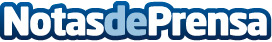 Dos detenidos cuando intentaban robar más de 300 kilos de estupefaciente de un depósitoDatos de contacto:Nota de prensa publicada en: https://www.notasdeprensa.es/dos-detenidos-cuando-intentaban-robar-mas-de_1 Categorias: Nacional http://www.notasdeprensa.es